RAVEN CHAPTER 56 GUIDED NOTES: POPULATION ECOLOGYDefine ecology. ______________________________________________________________________________________________ List the four key variables that characterize the environment in which an organism lives. a.____________________________________ b.____________________________________ c.____________________________________ d.____________________________________ In coping with environmental changes organisms have evolved two distinct approaches. Characterize each. Give an example of each.  a. endotherm (regulator) _____________________________________________________________________________________________________________________________________________ b. ectotherm (conformer) _____________________________________________________________________________________________________________________________________________ Define population. ______________________________________________________________________________________________ List the 3 characteristics that can be used to describe a population. a.__________________________________ b. ___________________________________ c. __________________________________ List some of the factors that determine the range of a population of organisms. (In effect, explain why polar bears are found in the Arctic but not in the tropical rainforest).      _______________________________________________    _______________________________________________Describe three patterns of population distribution. a._____________________________________________ b._____________________________________________ c.______________________________________________ Application: One species of birds is highly territorial, while a second lives in flocks. What is each species’ likely pattern of dispersion? Explain.      _______________________________________________    _______________________________________________    _______________________________________________Define demography. ______________________________________________________________________________________________ Describe how each of the following factors affect population growth rates. a. sex ratio______________________________________ b. generation time ________________________________ c. age structure __________________________________ What are life tables used for in population studies? _______________________________________________Compare the survival strategies of species and give an example of each type. Type I ______________________________________________________________________________________________ Type II ______________________________________________________________________________________________ Type III ______________________________________________________________________________________________Label the survivorship curves diagram. 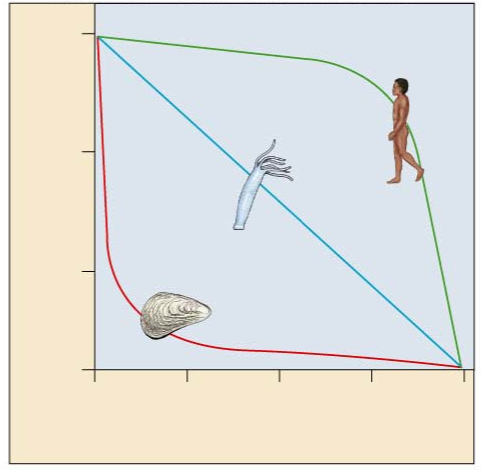 Life history adaptations involve many trade-offs between the cost of reproduction and the investment in survival. Explain this statement.      ______________________________________________________________________________________________    _______________________________________________ _______________________________________________Briefly describe the trade-offs with respect to each of these factors. a. Investment per offspring _______________________________________________ b. Reproductive Events per Lifetime _______________________________________________ c. Age at First Reproduction _______________________________________________ Application: Consider two rivers— One is spring fed and is constant in water volume and temperature year-round; the other drains a desert landscape and floods and dries out at seasonal intervals. Characterize the likely reproductive strategy of the animals in each environment (semelparity vs. iteroparity). Explain      ______________________________________________________________________________________________Define biotic potential. ______________________________________________________________________________________________ Explain why the exponential growth curve produces a “J-shaped” curve instead of a straight line.      _______________________________________________  _______________________________________________Explain why an exponential growth curve is rarely seen in nature. Give examples of when it is likely to occur.      _______________________________________________ _______________________________________________Draw and label graphs illustrating the two models of population growth. 21.Define carrying capacity ____________________________________________________________________________________________________________________________________________________________________________________________________________Write the formula for population growth without limits. Define the terms. ______________________________________________________________________________________________Write the formula for population growth with limits. Define the terms. ______________________________________________________________________________________________ What happens to a population when the number of individuals approaches carrying capacity?___________________________________________________    ___________________________________________________Identify factors that regulate population size. ______________________________________________________________________________________________ Compare density-independent and density-dependent factors limiting populations. _______________________________________________ Compare K-selected to r-selected species. Give examples of each. a. K-selected ______________________________________________________________________________________________ b. r-selected ______________________________________________________________________________________________ Look at the growth curve 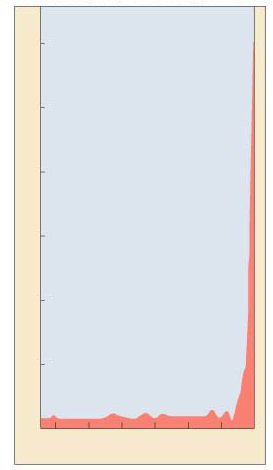 of the human population. How does it compare to the growth curves earlier in the chapter?      ______________________________________________________________________________________________________________________    _______________________________________________  _______________________________________________Have humans reached K? What factors are significant when explaining our growth curve? Label the graph.      _______________________________________________  _______________________________________________Look at the age structure diagrams (population pyramids) of different countries. What will the population distributions look like in 20 years? Application: How might the age structure influence policy?      _______________________________________________  _______________________________________________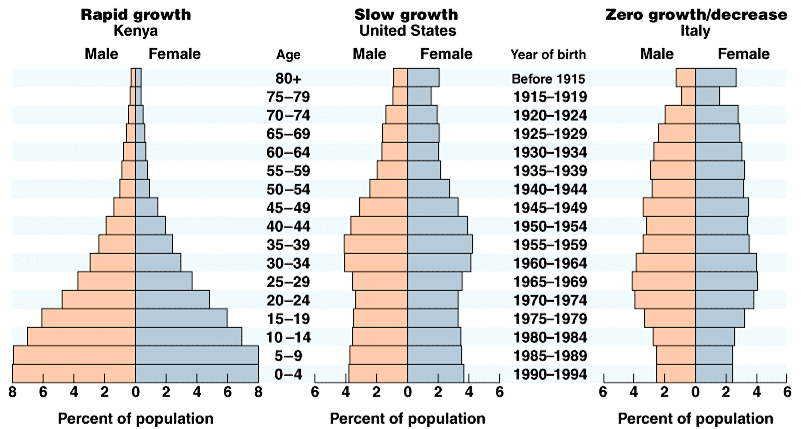 _______________________________________________ Explain ecological footprint. ______________________________________________________________________________________________ Explain the significance of this diagram. Application: What is the more significant cause of resource depletion— overpopulation or overconsumption?      _______________________________________________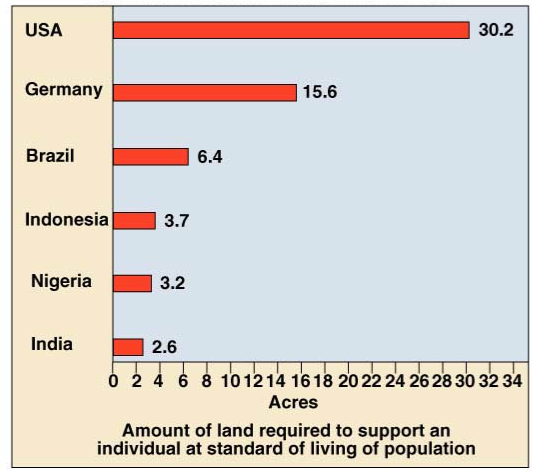 _______________________________________________ _______________________________________________    ______________________________________________________________________________________________